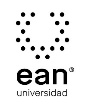 FICHA TÉCNICA DE CONSTRUCCIÓN DEL ÍTEMFICHA TÉCNICA DE CONSTRUCCIÓN DEL ÍTEMNo. Ítem: 1No. Ítem: 1No. Ítem: 1DATOS DEL ÍTEMDATOS DEL ÍTEMDATOS DEL AUTORPrograma académico: Programa académico: Prueba: Contabilidad de Costos y Planeación FinancieraPrueba: Contabilidad de Costos y Planeación FinancieraPrueba: Contabilidad de Costos y Planeación FinancieraPrueba: Contabilidad de Costos y Planeación FinancieraPrueba: Contabilidad de Costos y Planeación FinancieraPrueba: Contabilidad de Costos y Planeación FinancieraÍTEM: COMPETENCIA ESPECÍFICA, CONTEXTO, ENUNCIADO Y OPCIONES DE RESPUESTAÍTEM: COMPETENCIA ESPECÍFICA, CONTEXTO, ENUNCIADO Y OPCIONES DE RESPUESTAÍTEM: COMPETENCIA ESPECÍFICA, CONTEXTO, ENUNCIADO Y OPCIONES DE RESPUESTACompetencia específica señalada en el syllabus, que evalúa este ítem:Comprende el proceso de elaboración del estado del costo de producción de los bienes vendidos.Competencia específica señalada en el syllabus, que evalúa este ítem:Comprende el proceso de elaboración del estado del costo de producción de los bienes vendidos.Competencia específica señalada en el syllabus, que evalúa este ítem:Comprende el proceso de elaboración del estado del costo de producción de los bienes vendidos.CONTEXTO - Caso - situación problémica:El Señor Ramírez Gerente de la empresa "La Mejor Confección" compró 10 máquinas de coser industriales para renovar su planta a un valor de $ 2.500.000. Con esta inversión el Sr. Ramírez quedó muy bajo de liquidez y dado que no le gusta endeudarse y sus ventas escasamente le alcanzan para pagar los compromisos de capital de trabajo, le consulta a usted como analista de costos cuál puede ser el método contable que le genere mayor liquidez.CONTEXTO - Caso - situación problémica:El Señor Ramírez Gerente de la empresa "La Mejor Confección" compró 10 máquinas de coser industriales para renovar su planta a un valor de $ 2.500.000. Con esta inversión el Sr. Ramírez quedó muy bajo de liquidez y dado que no le gusta endeudarse y sus ventas escasamente le alcanzan para pagar los compromisos de capital de trabajo, le consulta a usted como analista de costos cuál puede ser el método contable que le genere mayor liquidez.CONTEXTO - Caso - situación problémica:El Señor Ramírez Gerente de la empresa "La Mejor Confección" compró 10 máquinas de coser industriales para renovar su planta a un valor de $ 2.500.000. Con esta inversión el Sr. Ramírez quedó muy bajo de liquidez y dado que no le gusta endeudarse y sus ventas escasamente le alcanzan para pagar los compromisos de capital de trabajo, le consulta a usted como analista de costos cuál puede ser el método contable que le genere mayor liquidez.ENUNCIADO:Su respuesta será:ENUNCIADO:Su respuesta será:ENUNCIADO:Su respuesta será:Opciones de respuesta
a. El método de depreciación en línea recta con valor de salvamento.b. El método de suma de dígitos.c. El método de depreciación en línea recta sin valor de salvamento.
d. El método mixto.Opciones de respuesta
a. El método de depreciación en línea recta con valor de salvamento.b. El método de suma de dígitos.c. El método de depreciación en línea recta sin valor de salvamento.
d. El método mixto.Opciones de respuesta
a. El método de depreciación en línea recta con valor de salvamento.b. El método de suma de dígitos.c. El método de depreciación en línea recta sin valor de salvamento.
d. El método mixto.Opciones de respuesta
a. El método de depreciación en línea recta con valor de salvamento.b. El método de suma de dígitos.c. El método de depreciación en línea recta sin valor de salvamento.
d. El método mixto.Opciones de respuesta
a. El método de depreciación en línea recta con valor de salvamento.b. El método de suma de dígitos.c. El método de depreciación en línea recta sin valor de salvamento.
d. El método mixto.Opciones de respuesta
a. El método de depreciación en línea recta con valor de salvamento.b. El método de suma de dígitos.c. El método de depreciación en línea recta sin valor de salvamento.
d. El método mixto.Opciones de respuesta
a. El método de depreciación en línea recta con valor de salvamento.b. El método de suma de dígitos.c. El método de depreciación en línea recta sin valor de salvamento.
d. El método mixto.Opciones de respuesta
a. El método de depreciación en línea recta con valor de salvamento.b. El método de suma de dígitos.c. El método de depreciación en línea recta sin valor de salvamento.
d. El método mixto.Opciones de respuesta
a. El método de depreciación en línea recta con valor de salvamento.b. El método de suma de dígitos.c. El método de depreciación en línea recta sin valor de salvamento.
d. El método mixto.JUSTIFICACIÓN DE OPCIONES DE RESPUESTAJUSTIFICACIÓN DE OPCIONES DE RESPUESTAJUSTIFICACIÓN DE OPCIONES DE RESPUESTAPor qué NO es a: porque no le genera un gasto de depreciación que le dé mayor liquidez a la empresa.Por qué NO es a: porque no le genera un gasto de depreciación que le dé mayor liquidez a la empresa.Por qué NO es a: porque no le genera un gasto de depreciación que le dé mayor liquidez a la empresa.Por qué NO es c: porque si adicionalmente no se tiene valor de salvamento, será menor el gasto y por tanto menos liquidez.  Por qué NO es c: porque si adicionalmente no se tiene valor de salvamento, será menor el gasto y por tanto menos liquidez.  Por qué NO es c: porque si adicionalmente no se tiene valor de salvamento, será menor el gasto y por tanto menos liquidez.  Por qué NO es d: porque, aunque es acelerada al principio la depreciación la empresa requiere mayor gasto de depreciación.Por qué NO es d: porque, aunque es acelerada al principio la depreciación la empresa requiere mayor gasto de depreciación.Por qué NO es d: porque, aunque es acelerada al principio la depreciación la empresa requiere mayor gasto de depreciación.CLAVE Y JUSTIFICACIÓN.La clave es b porque este método de depreciación genera el mayor gasto de depreciación, lo cual generará menos pago de impuesto quedando en las manos del Gerente la mayor liquidez.CLAVE Y JUSTIFICACIÓN.La clave es b porque este método de depreciación genera el mayor gasto de depreciación, lo cual generará menos pago de impuesto quedando en las manos del Gerente la mayor liquidez.CLAVE Y JUSTIFICACIÓN.La clave es b porque este método de depreciación genera el mayor gasto de depreciación, lo cual generará menos pago de impuesto quedando en las manos del Gerente la mayor liquidez.ESPECIFICACIONES DE DISEÑO: DIBUJOS, ECUACIONES Y / O GRÁFICOS:ESPECIFICACIONES DE DISEÑO: DIBUJOS, ECUACIONES Y / O GRÁFICOS:ESPECIFICACIONES DE DISEÑO: DIBUJOS, ECUACIONES Y / O GRÁFICOS: